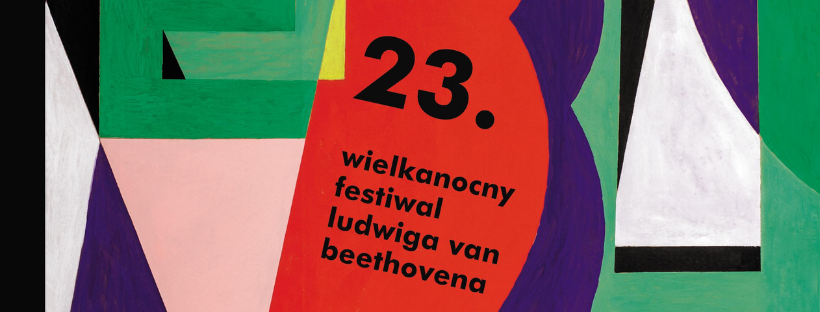 Recital Christiana Gerhahera, jednego z najwybitniejszych współczesnych interpretatorów pieśni, rozpocznie 7 kwietnia w Warszawie 23. Wielkanocny Festiwal Ludwiga van Beethovena. Zastąpi on wcześniej zapowiadanego barytona Matthiasa Goerne’a, który z powodów zdrowotnych odwołała swój przyjazd na festiwal. Christian Gerhaher, współpracując z Sony Music na zasadzie wyłączności, dokonał nagrań wybranych cykli pieśni Schuberta, Schumanna i Mahlera pod znakiem firmowym tej znanej wytwórni. Obecnie wraz z pianistą Geroldem Huberem przygotowuje się do projektu nagrania wszystkich pieśni Schumanna. Jego interpretacje niemieckiej liryki romantycznej uważane są powszechnie za wzorcowe. Był pierwszym śpiewakiem pełniącym funkcję rezydenta Filharmonii Berlińskiej. Podczas warszawskiego recitalu wykona jeden z najważniejszych w historii pieśni romantycznej cykli – Podróż zimową Schuberta. Artysta, uznawany za godnego następcę wielkiego Dietricha Fischera-Dieskau’a, wystąpi w Polsce po raz pierwszy.Przewodnie hasło 23 edycji festiwalu: „Beethoven i pieśń romantyczna” daje niecodzienną możliwość wysłuchania wielu utworów rzadko goszczących w repertuarze koncertowym, a także poznania znakomitych wokalistów, takich jak: Stéphanie d’Oustrac, Aga Mikolaj, Ekaterina Scherbachenko, Benjamin Bruns, Dietrich Henschel, Raymond Ayers, Steve Davislim, Michael Kupfer-Radecky.Podczas trwającej do 19 kwietnia imprezy, odbędzie się w Warszawie 12 koncertów symfonicznych, 4 kameralne, 2 recitale pieśni i koncert dla dzieci. Elżbieta Penderecka, dyrektor generalny Festiwalu, zaprosiła do udziału znakomite krajowe i zagraniczne orkiestry oraz liczących się na świecie solistów, m.in. pianistów: Rudolfa Buchbindera, Beatrice Ranę, Mackenzie Melemeda, czy skrzypków – Pekkę Kuusisto i Francesca Manarę.Do szczególnie gorąco oczekiwanych koncertów należą występy Orkiestry Tonhalle z Zurychu pod batutą Paavo Järviego, Orkiestry Filharmonii z Helsinek kierowanej przez szefową zespołu, dyrygentkę Susannę Mälkki, Orkiestry Drezdeńskiej Filharmonii prowadzonej przez Michaela Sanderlinga oraz koreańskiej KBS Symphony Orchestra i jej dyrektora artystycznego, Yoela Leviego. Słynny Shanghai Quartet podczas trzech koncertów kameralnych rozpocznie realizację cyklu Wszystkie kwartety Beethovena, który kontynuowany będzie w roku następnym a zaplanowany został z okazji przypadającej w 2020 roku 250. rocznicy urodzin mistrza z Bonn.Nurt koncertowy uzupełnią cykliczne wydarzenia towarzyszące: Wystawa Manuskryptów Muzycznych w Bibliotece Jagiellońskiej (czynna od 1 kwietnia w Krakowie) i Międzynarodowe Sympozjum Naukowe, podejmujące przewodnie hasło Festiwalu, a także mistrzowski kurs wokalny prowadzony przez Urszulę Kryger. Festiwal anonsuje plakat autorstwa Kingi Nowak.Honorowy Patronat nad 23. Wielkanocnym Festiwalem Ludwiga van Beethovena sprawuje Prezydent RP. Projekt współfinansowany jest ze środków Ministerstwa Kultury i Dziedzictwa Narodowego oraz Urzędu Miasta Stołecznego Warszawy. Partnerem Głównym Festiwalu jest LOTTO, mecenasem PKN Orlen SA.Więcej informacji: www.beethoven.org.pl